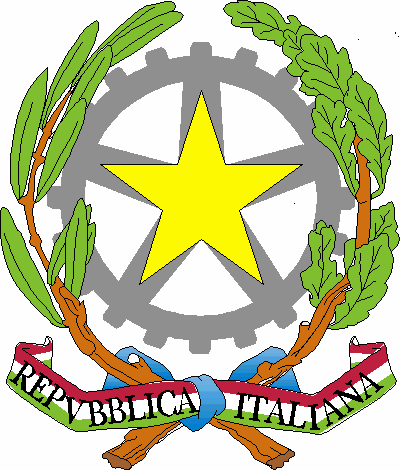 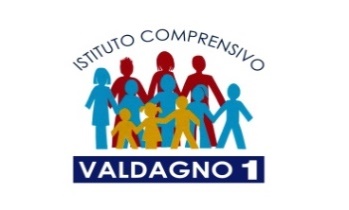 ISTITUTO COMPRENSIVO 1 VALDAGNOVia Pasubio 171 – 36078 Valdagno (VI)  -  Tel. 0445-410428 – Fax 0445-426014Codice Fiscale: 94006060241 – Codice Ministeriale: VIIC82800VIndirizzi e-mail: viic82800v@istruzione.it  – P.E.C.: viic82800v@registerpec.it; viic82800v@pec.istruzione.itSito web: www.icvaldagno1.edu.itAllegato A Domanda di partecipazione al bando di selezione ASSISTENTE AMMINISTRATIVOFondi Strutturali Europei – Programma Operativo Nazionale “Per la scuola, competenze e ambienti per l’apprendimento” 2014-2020 - Asse II - Infrastrutture per l’istruzione – Fondo Europeo di Sviluppo Regionale (FESR) – REACT EU. Asse V – Priorità d’investimento: 13i – (FESR) “Promuovere il superamento degli effetti della crisi nel contesto della pandemia di COVID-19 e delle sue conseguenze sociali e preparare una ripresa verde, digitale e resiliente dell’economia” – Obiettivo specifico 13.1: Facilitare una ripresa verde, digitale e resiliente dell’economia - Avviso pubblico prot.n. 38007 del 27 maggio 2022 “Ambienti didattici innovativi per la scuola dell’infanzia”. Codice identificativo progetto 13.1.5A-FESRPON-VE-2022-114 CUP: C74D22000660006Al Dirigente Scolastico dell’Istituto Comprensivo “Valdagno 1”VALDAGNO Il/La sottoscritt…. ……………………………………………. Codice Fiscale …………………………………………. nat…. il ………………………… a ………………………………………………. (…..) Residente a ………………………………………….. (prov. …..) in via……………………………………………….. Telefono………………………………….. Email ………………………………………………. Chiededi partecipare alla selezione per l’incarico di Assistente Amministrativo per il Progetto PON FESR in oggetto. A tal fine dichiara ❏ di non avere condanne penali, di non essere stati destituiti da Pubbliche Amministrazioni e di essere in regola con gli obblighi di legge in materia fiscale; ❏ di non avere procedimenti penali in corso oppure di avere in corso il seguente procedimento penale: …………………………………………………………………………;❏ di autorizzare al trattamento e alla comunicazione dei propri dati personali connessi al rapporto di lavoro (ai sensi dell’art. 4 comma 1 lettera d del D. Lgs n. 196/03); ❏ di accettare tutte le condizioni elencate nell’Avviso pubblico emanato dal Dirigente Scolastico per l’attribuzione del presente incarico; ❏ di accettare senza condizioni la tempistica che verrà stabilita per la realizzazione del progetto.Il sottoscritto allega alla presente istanza la tabella di valutazione Luogo e data ____________________                                             Firma ____________________ CONSENSO AL TRATTAMENTO DEI DATI PERSONALI Il/La sottoscritt….. __________________________________________________ nat…… a ______________________ il __________________________________ con la presente, ai sensi degli articoli 13 e 23 del D.Lgs. 196/2003 (di seguito indicato come “Codice Privacy”) e successive modificazioni ed integrazioni, autorizza l’Istituto Comprensivo”Valdagno1” di VALDAGNO al trattamento, anche con l’ausilio di mezzi informatici e telematici, dei dati personali forniti dal sottoscritto; prende inoltre atto che, ai sensi del “Codice Privacy”, titolare del trattamento dei dati è l’Istituto sopra citato e che il sottoscritto potrà esercitare, in qualunque momento, tutti i diritti di accesso ai propri dati personali previsti dall’art. 7 del “Codice Privacy” (ivi inclusi, a titolo esemplificativo e non esaustivo, il diritto di ottenere la conferma dell’esistenza degli stessi, conoscerne il contenuto e le finalità e modalità di trattamento, verificarne l’esattezza, richiedere eventuali integrazioni, modifiche e/o la cancellazione, nonché l’opposizione al trattamento degli stessi). Luogo e data ________________                        Firma ____________________________________ Allegato B  TABELLA DI VALUTAZIONE ASSISTENTI AMMINISTRATIVI Fondi Strutturali Europei – Programma Operativo Nazionale “Per la scuola, competenze e ambienti per l’apprendimento” 2014-2020 - Asse II - Infrastrutture per l’istruzione – Fondo Europeo di Sviluppo Regionale (FESR) – REACT EU. Asse V – Priorità d’investimento: 13i – (FESR) “Promuovere il superamento degli effetti della crisi nel contesto della pandemia di COVID-19 e delle sue conseguenze sociali e preparare una ripresa verde, digitale e resiliente dell’economia” – Obiettivo specifico 13.1: Facilitare una ripresa verde, digitale e resiliente dell’economia - Avviso pubblico prot.n. 38007 del 27 maggio 2022 “Ambienti didattici innovativi per la scuola dell’infanzia”. Codice identificativo progetto 13.1.5A-FESRPON-VE-2022-114 CUP: C74D22000660006Al Dirigente Scolastico dell’Istituto Comprensivo “Valdagno 1”VALDAGNO Luogo e data __________________________                Firma ____________________________TITOLOPUNTEGGIO DICHIARATORISERVATO ALLA COMMISSIONELaurea (punti 5)Diploma scuola secondaria di secondo grado (punti 3)Altri titoli culturali e certificazioni (punti 1 per attestato fino a max 3 punti)Certificazioni, seminari, corsi di formazione e/o aggiornamento professionale (punti 1 per attestato fino a un max di 3 punti)Possesso della patente europea del computer (ECDL) e/o di altri titoli equivalenti (punti 2)Ulteriori incarichi coerenti in progetti PON (p. 2 per ogni incarico fino a un max di 10 punti)Anzianità di servizio nell’attuale profilo di appartenenza (punti 1 per ogni anno, per un max di 10 punti)